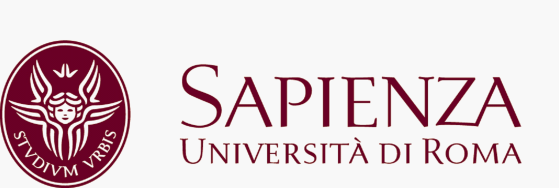 CORSO DI LAUREA MAGISTRALE IN MEDICINA E CHIRURGIA  “A” CORSO INTEGRATO DI PATOLOGIA ORGANI DI SENSOANNO ACCADEMICO 2021/2022AULA “A” ARISTIDE BUSI  - POLICL. UMBERTO I – RADIOLOGIA CENTRALELUNEDI ore 15,00-16,00         MERCOLEDI ore 17,00-19,00         VENERDI ore 15,00-17,00MARZO  2022APRILE 2022MAGGIO 2022GIORNO                    DOCENTIPRESENTAZIONE DEL CORSO02  MERCOLEDI2 ORE    PROF. POLIMENIMALATTIE ODONTOSTOMATOL.04  VENERDI2 ORE    PROF. BRUGNOLETTIMALATTIE ODONTOSTOMATOL.07  LUNEDI1 ORA    PROF. BRUGNOLETTI MALATTIE ODONTOSTOMATOL.09 MERCOLEDI2 ORE    PROF. PACIFICIMALATTIE ODONTOSTOMATOL.11  VENERDI2 ORE    PROF. ALTISSIMIOTORINOL. E AUDIOLOGIA14  LUNEDI   1 ORA    PROF. ARRICOMALATTIE APPARATO VISIVO16  MERCOLEDI2 ORE    PROF. PACIFICIMALATTIE ODONTOSTOMATOL.18  VENERDI2 ORE    PROF. VALENTINICHIRURGIA MAXILLO-FACCIAL21  LUNEDI1 ORA    PROF. ARRICOMALATTIE APPARATO VISIVO23  MERCOLEDI2 ORE   PROF. POLIMENI              PROF. VALENTINIMALATTIE ODONTOSTOMATOL.CHIRURGIA MAXILLO-FACCIAL25  VENERDI2 ORE    PROF. VALENTINICHIRURGIA MAXILLO-FACCIAL28  LUNEDI1 ORA     PROF. GRECOOTORINOL. E AUDIOLOGIA30  MERCOLEDI2 ORE     PROF. PACELLAMALATTIE APPARATO VISIVO01 VENERDI2 ORE    PROF. VALENTINICHIRURGIA MAXILLO-FACCIAL04 LUNEDI1 ORA     PROF. GRECOOTORINOL. E AUDIOLOGIA06 MERCOLEDI2 ORE     PROF. PACELLAMALATTIE APPARATO VISIVO08  VENERDI2 ORE     PROF. DE BIASEMALATTIE ODONTOSTOMATOL11 LUNEDI 1 ORA     PROF. DE BIASEMALATTIE ODONTOSTOMATOL13 MERCOLEDI 2 ORE     PROF. PACELLAMALATTIE APPARATO VISIVO20 MERCOLEDI2 ORE     PROF. ARRICOMALATTIE APPARATO VISIVO22  VENERDI2 ORE     PROF. GRECOOTORINOL. E AUDIOLOGIA27  MERCOLEDI2 ORE    PROF. PACELLAMALATTIE APPARATO VISIVO29 VENERDI2 ORE     PROF. CIOFALOOTORINOL. E AUDIOLOGIA02 LUNEDI1 ORA     PROF. ALTISSIMIOTORINOL. E AUDIOLOGIA04 MERCOLEDI2 ORE     PROF. VALENTINICHIRURGIA MAXILLO-FACCIALE06 VENERDI2 ORE     PROF. ARRICOMALATTIE APPARATO VISIVO09 LUNEDI1 ORA     PROF. GRECOOTORINOL. E AUDIOLOGIA11 MERCOLEDI2 ORE     PROF. VALENTINICHIRURGIA MAXILLO-FACCIALE13 VENERDI2 ORE     PROF. ARRICOMALATTIE APPARATO VISIVO16 LUNEDI1 ORA     PROF. ALTISSIMIOTORINOL. E AUDIOLOGIA18 MERCOLEDI2 ORE     PROF. VALENTINICHIRURGIA MAXILLO-FACCIALE20 VENERDI2 ORE     PROF. ALTISSIMIOTORINOL. E AUDIOLOGIA23 LUNEDI1 ORA     PROF. CIOFALOOTORINOL. E AUDIOLOGIA25 MERCOLEDI2 ORE     PROF. VALENTINICHIRURGIA MAXILLO-FACCIALE27 VENERDI2 ORE     PROF. CIOFALOOTORINOL. E AUDIOLOGIA30 LUNEDI1 ORA     PROF. VALENTINICHIRURGIA MAXILLO-FACCIALE